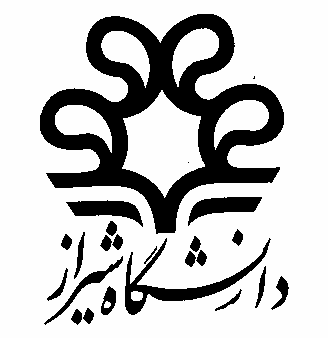 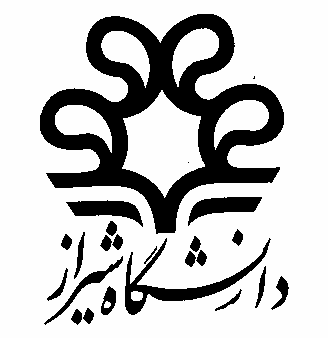 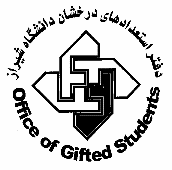 فرم شماره (1)مقطع كارشناسياطلاعات پايهوضعيت تحصيليبدينوسيله گواهي مي شود آقاي/ خانم .................................... به شماره دانشجويي ...................... تا پايان نيم سال ...................با گذراندن ............... واحد با معدل كل ..............حائز رتبه ..................بين ..........نفر دانشجويان ورودی ................................. مي باشند.نام و نام خانوادگي:شماره دانشجويي:رشته:شماره موبايل:آدرس پست الكترونيكي:آدرس پست الكترونيكي:تأييد كارشناس آموزشيمهر و امضاء معاون آموزشی دانشکده